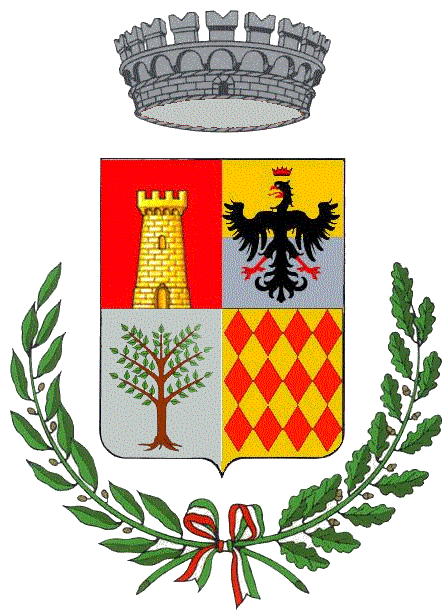 Comune di Santa Maria CoghinasProvincia di SassariP.zza A. Moro n. 2, C.A.P. 07030    C.F.   92009700904     P.IVA 01330610906          Tel.  079 5851421/22http://www.comunesmcoghinas.it – – protocollo@pec.comunesmcoghinas.it 				DECRETO SINDACALE Numero:                    del OGGETTO: ATTRIBUZIONE DELEGA AL CONSIGLIERE COMUNALE Piras Angelo GiuseppeIL SINDACOVISTO il verbale delle operazioni dell’ufficio centrale del 12/06/2022 per l’elezione diretta del Sindaco e del Consiglio Comunale, reso al Segretario Generale con il quale in conformità di risultati accertati, desunti dai prospetti contenuti nell’estratto del verbale dell’ufficio centrale, è stato proclamato Sindaco il Sig. Carbini Pietro e n.12 Consiglieri Comunali, ai sensi degli artt. nn. 72 e 73 del D.Lgs. n.267/2000, salve le definitive decisioni del Consiglio Comunale, a termine dell’art. 41 del D.Lgs. 267/2000; RITENUTO opportuno avvalersi del potere di delega anche nei confronti dei consiglieri comunali al fine di essere coadiuvato nell'esame e nello studio di problemi e nella presentazione di proposte inerenti: a) Pubblica Istruzione, cultura, Beni archeologici, storici e monumentali; RITENUTO per quanto sopra, di attribuire la delega sulle materie sopra indicate, come meglio specificato nel dispositivo del presente atto, al Consigliere Comunale Sig. Piras Angelo Giuseppe di seguito meglio generalizzato, che accetta, con firma in calce al presente provvedimento; DECRETA1. di conferire delega al Consigliere Comunale Sig. Piras Angelo Giuseppe, nato a Sassari  il 14/09/1970 e residente a Santa Maria Coghinas in loc. Pedrilonghi, che avrà in particolare il compito di coadiuvare il Sindaco nello studio di problemi e nella presentazione di proposte a seguito di specifiche richieste del Sindaco inerenti: a)  Pubblica Istruzione, cultura, Beni archeologici, storici e monumentali; 2. di stabilire che le deleghe sono attribuite al Consigliere Piras  a far data dal 01/07/20223. di dare atto che, essendo conferite al Consigliere delegato Sig. Piras Angelo Giuseppe competenze meramente propositive e di consulenza, ogni e qualunque provvedimento finale rimane di competenza del sottoscritto; 4. di dare atto altresì che la delega conferita non priva il Sindaco della titolarità delle funzioni e che resta salva ed impregiudicata la facoltà di modificare e, ove occorra, di revocare in tutto o in parte, la delega conferita; 5. di dare atto che per l'esercizio della delega, al Consigliere non è dovuta alcuna indennità o compenso; Il presente decreto viene notificato al Consigliere Comunale Sig. Piras Angelo Giuseppe, comunicato alla Giunta Comunale, ai Dirigenti e Responsabili interessati e al Consiglio Comunale nella prima seduta utile.                            IL SINDACO                              Pietro Carbini Per accettazione ........................................................ RELATA DI NOTIFICA Io sottoscritto Messo Notificatore del Comune di Santa Maria Coghinas ho notificato copia della presente al Consigliere Comunale nelle mani del medesimo. Santa Maria Coghinas, li .......................													                                          IL RICEVENTE  ……………………………………….. IL MESSO NOTIFICATORE …...................................................… Comune di Santa Maria CoghinasProvincia di SassariP.zza A. Moro n. 2, C.A.P. 07030    C.F.   92009700904     P.IVA 01330610906          Tel.  079 58514 21/22http://www.comunesmcoghinas.it – ufficiotecnico@comunesmcoghinas.it – protocollo@pec.comunesmcoghinas.it IBAN IT31G0101587130000000010001				DECRETO SINDACALE Numero:                    del OGGETTO: ATTRIBUZIONE DELEGA AL CONSIGLIERE COMUNALE Manca GiorgioIL SINDACOVISTO il verbale delle operazioni dell’ufficio centrale del 12/06/2022 per l’elezione diretta del Sindaco e del Consiglio Comunale, reso al Segretario Generale con il quale in conformità di risultati accertati, desunti dai prospetti contenuti nell’estratto del verbale dell’ufficio centrale, è stato proclamato Sindaco il Sig. Carbini Pietro e n.12 Consiglieri Comunali, ai sensi degli artt. nn. 72 e 73 del D.Lgs. n.267/2000, salve le definitive decisioni del Consiglio Comunale, a termine dell’art. 41 del D.Lgs. 267/2000; RITENUTO opportuno avvalersi del potere di delega anche nei confronti dei consiglieri comunali al fine di essere coadiuvato nell'esame e nello studio di problemi e nella presentazione di proposte inerenti: a) Politiche attività produttive – Turismo – Commercio – Fiere e Mercati; RITENUTO per quanto sopra, di attribuire la delega sulle materie sopra indicate, come meglio specificato nel dispositivo del presente atto, al Consigliere Comunale Sig. Manca Giorgio di seguito meglio generalizzato, che accetta, con firma in calce al presente provvedimento; DECRETA1. di conferire delega al Consigliere Comunale Sig. Manca Giorgio, nato a Sassari  il 13.05.1981 e residente a Santa Maria Coghinas in Via Manzoni 122, che avrà in particolare il compito di coadiuvare il Sindaco nello studio di problemi e nella presentazione di proposte a seguito di specifiche richieste del Sindaco inerenti: a) Politiche attività produttive – Turismo – Commercio – Fiere e Mercati; 2. di stabilire che le deleghe sono attribuite al Consigliere Manca  a far data dal 01/07/20223. di dare atto che, essendo conferite al Consigliere delegato Sig. Manca Giorgio competenze meramente propositive e di consulenza, ogni e qualunque provvedimento finale rimane di competenza del sottoscritto; 4. di dare atto altresì che la delega conferita non priva il Sindaco della titolarità delle funzioni e che resta salva ed impregiudicata la facoltà di modificare e, ove occorra, di revocare in tutto o in parte, la delega conferita; 5. di dare atto che per l'esercizio della delega, al Consigliere non è dovuta alcuna indennità o compenso; Il presente decreto viene notificato al Consigliere Comunale Sig. Manca Giorgio, comunicato alla Giunta Comunale, ai Dirigenti e Responsabili interessati e al Consiglio Comunale nella prima seduta utile.                            IL SINDACO                              Pietro CarbiniPer accettazione ........................................................ RELATA DI NOTIFICA Io sottoscritto Messo Notificatore del Comune di Santa Maria Coghinas ho notificato copia della presente al Consigliere Comunale nelle mani del medesimo. Santa Maria Coghinas, li .......................													                                          IL RICEVENTE ……………………………………….. IL MESSO NOTIFICATORE …...................................................… Comune di Santa Maria CoghinasProvincia di SassariP.zza A. Moro n. 2, C.A.P. 07030    C.F.   92009700904     P.IVA 01330610906          Tel.  079 58514 23/25http://www.comunesmcoghinas.it – ufficiotecnico@comunesmcoghinas.it – protocollo@pec.comunesmcoghinas.it IBAN IT31G0101587130000000010001				DECRETO SINDACALE Numero:                    del OGGETTO: ATTRIBUZIONE DELEGA AL CONSIGLIERE COMUNALE Puttolu AndreaIL SINDACOVISTO il verbale delle operazioni dell’ufficio centrale del 12/06/2022 per l’elezione diretta del Sindaco e del Consiglio Comunale, reso al Segretario Generale con il quale in conformità di risultati accertati, desunti dai prospetti contenuti nell’estratto del verbale dell’ufficio centrale, è stato proclamato Sindaco il Sig. Carbini Pietro e n.12 Consiglieri Comunali, ai sensi degli artt. nn. 72 e 73 del D.Lgs. n.267/2000, salve le definitive decisioni del Consiglio Comunale, a termine dell’art. 41 del D.Lgs. 267/2000; RITENUTO opportuno avvalersi del potere di delega anche nei confronti dei consiglieri comunali al fine di essere coadiuvato nell'esame e nello studio di problemi e nella presentazione di proposte inerenti: a) Agricoltura; RITENUTO per quanto sopra, di attribuire la delega sulle materie sopra indicate, come meglio specificato nel dispositivo del presente atto, al Consigliere Comunale Sig. Puttolu Andrea di seguito meglio generalizzato, che accetta, con firma in calce al presente provvedimento; DECRETA1. di conferire delega al Consigliere Comunale Sig. Puttolu Andrea, nato a Sassari  il 09.06.1992 e residente a Santa Maria Coghinas in Viale Sardegna 112, che avrà in particolare il compito di coadiuvare il Sindaco nello studio di problemi e nella presentazione di proposte a seguito di specifiche richieste del Sindaco inerenti: a) Agricoltura; 2. di stabilire che le deleghe sono attribuite al Consigliere Puttolu  a far data dal 01/07/20223. di dare atto che, essendo conferite al Consigliere delegato Sig. Puttolu Andrea competenze meramente propositive e di consulenza, ogni e qualunque provvedimento finale rimane di competenza del sottoscritto; 4. di dare atto altresì che la delega conferita non priva il Sindaco della titolarità delle funzioni e che resta salva ed impregiudicata la facoltà di modificare e, ove occorra, di revocare in tutto o in parte, la delega conferita; 5. di dare atto che per l'esercizio della delega, al Consigliere non è dovuta alcuna indennità o compenso; Il presente decreto viene notificato al Consigliere Comunale Sig. Puttolu Andrea, comunicato alla Giunta Comunale, ai Dirigenti e Responsabili interessati e al Consiglio Comunale nella prima seduta utile.                            IL SINDACO                              Pietro Carbini Per accettazione ........................................................ RELATA DI NOTIFICA Io sottoscritto Messo Notificatore del Comune di Santa Maria Coghinas ho notificato copia della presente al Consigliere Comunale nelle mani del medesimo. Santa Maria Coghinas, li .......................													                                          IL RICEVENTE  ……………………………………….. IL MESSO NOTIFICATORE …...................................................…Comune di Santa Maria CoghinasProvincia di SassariP.zza A. Moro n. 2, C.A.P. 07030    C.F.   92009700904     P.IVA 01330610906          Tel.  079 58514 23/25http://www.comunesmcoghinas.it – ufficiotecnico@comunesmcoghinas.it – protocollo@pec.comunesmcoghinas.it IBAN IT31G0101587130000000010001DECRETO SINDACALE Numero:                    delOGGETTO: ATTRIBUZIONE DELEGA AL CONSIGLIERE COMUNALE SOGGIU GIORGIO SERSE GAVINOIL SINDACOVISTO il verbale delle operazioni dell’ufficio centrale del 12/06/2022 per l’elezione diretta del Sindaco e del Consiglio Comunale, reso al Segretario Generale con il quale in conformità di risultati accertati, desunti dai prospetti contenuti nell’estratto del verbale dell’ufficio centrale, è stato proclamato Sindaco il Sig. Carbini Pietro e n.12 Consiglieri Comunali, ai sensi degli artt. nn. 72 e 73 del D.Lgs. n.267/2000, salve le definitive decisioni del Consiglio Comunale, a termine dell’art. 41 del D.Lgs. 267/2000; RITENUTO opportuno avvalersi del potere di delega anche nei confronti dei consiglieri comunali al fine di essere coadiuvato nell'esame e nello studio di problemi e nella presentazione di proposte inerenti: a Controllo e gestione operai – Manutenzione -Decoro - Arredo urbano - Cimitero;RITENUTO per quanto sopra, di attribuire la delega sulle materie sopra indicate, come meglio specificato nel dispositivo del presente atto, al Consigliere Comunale Sig. Soggiu Giorgio Serse Gavino di seguito meglio generalizzato, che accetta, con firma in calce al presente provvedimento; DECRETA1. di conferire delega al Consigliere Comunale Sig. Soggiu Giorgio Serse Gavino, nato a SEDINI  il 18/08/1954 e residente a Santa Maria Coghinas in Via L. Ariosto n. 3, che avrà in particolare il compito di coadiuvare il Sindaco nello studio di problemi e nella presentazione di proposte a seguito di specifiche richieste del Sindaco inerenti: a) Controllo e gestione operai – Manutenzione -Decoro - Arredo urbano e Cimitero; 2. di stabilire che le deleghe sono attribuite al Consigliere Soggiu  a far data dal 01/07/20223. di dare atto che, essendo conferite al Consigliere delegato Sig. Soggiu Giorgio Serse Gavino competenze meramente propositive e di consulenza, ogni e qualunque provvedimento finale rimane di competenza del sottoscritto; 4. di dare atto altresì che la delega conferita non priva il Sindaco della titolarità delle funzioni e che resta salva ed impregiudicata la facoltà di modificare e, ove occorra, di revocare in tutto o in parte, la delega conferita; 5. di dare atto che per l'esercizio della delega, al Consigliere non è dovuta alcuna indennità o compenso; Il presente decreto viene notificato al Consigliere Comunale Sig. Soggiu Giorgio Serse Gavino, comunicato alla Giunta Comunale, ai Dirigenti e Responsabili interessati e al Consiglio Comunale nella prima seduta utile.                            IL SINDACO                              Pietro CarbiniPer accettazione ........................................................ RELATA DI NOTIFICA Io sottoscritto Messo Notificatore del Comune di Santa Maria Coghinas ho notificato copia della presente al Consigliere Comunale nelle mani del medesimo. Santa Maria Coghinas, li .......................													                                          IL RICEVENTE  ……………………………………….. IL MESSO NOTIFICATORE …...................................................…Comune di Santa Maria CoghinasProvincia di SassariP.zza A. Moro n. 2, C.A.P. 07030    C.F.   92009700904     P.IVA 01330610906          Tel.  079 58514 23/25http://www.comunesmcoghinas.it – ufficiotecnico@comunesmcoghinas.it – protocollo@pec.comunesmcoghinas.it IBAN IT31G0101587130000000010001DECRETO SINDACALE Numero:                    delOGGETTO: ATTRIBUZIONE DELEGA AL CONSIGLIERE COMUNALE VALENTINO FRANCESCOIL SINDACOVISTO il verbale delle operazioni dell’ufficio centrale del 12/06/2022 per l’elezione diretta del Sindaco e del Consiglio Comunale, reso al Segretario Generale con il quale in conformità di risultati accertati, desunti dai prospetti contenuti nell’estratto del verbale dell’ufficio centrale, è stato proclamato Sindaco il Sig. Carbini Pietro e n.12 Consiglieri Comunali, ai sensi degli artt. nn. 72 e 73 del D.Lgs. n.267/2000, salve le definitive decisioni del Consiglio Comunale, a termine dell’art. 41 del D.Lgs. 267/2000; RITENUTO opportuno avvalersi del potere di delega anche nei confronti dei consiglieri comunali al fine di essere coadiuvato nell'esame e nello studio di problemi e nella presentazione di proposte inerenti: a Volontariato – Associazionismo – Polizia Locale;RITENUTO per quanto sopra, di attribuire la delega sulle materie sopra indicate, come meglio specificato nel dispositivo del presente atto, al Consigliere Comunale Sig. Valentino Francesco di seguito meglio generalizzato, che accetta, con firma in calce al presente provvedimento; DECRETA1. di conferire delega al Consigliere Comunale Sig. Valentino Francesco, nato a SEDINI  il 16/01/1961 e residente a Santa Maria Coghinas in Via A. Manzoni n. 97, che avrà in particolare il compito di coadiuvare il Sindaco nello studio di problemi e nella presentazione di proposte a seguito di specifiche richieste del Sindaco inerenti: a) Volontariato – Associazionismo – Polizia Locale; 2. di stabilire che le deleghe sono attribuite al Consigliere Valentino  a far data dal 01/07/20223. di dare atto che, essendo conferite al Consigliere delegato Sig. Valentino Francesco competenze meramente propositive e di consulenza, ogni e qualunque provvedimento finale rimane di competenza del sottoscritto; 4. di dare atto altresì che la delega conferita non priva il Sindaco della titolarità delle funzioni e che resta salva ed impregiudicata la facoltà di modificare e, ove occorra, di revocare in tutto o in parte, la delega conferita; 5. di dare atto che per l'esercizio della delega, al Consigliere non è dovuta alcuna indennità o compenso; Il presente decreto viene notificato al Consigliere Comunale Sig. Valentino Francesco, comunicato alla Giunta Comunale, ai Dirigenti e Responsabili interessati e al Consiglio Comunale nella prima seduta utile.                            IL SINDACO                              Pietro Carbini Per accettazione ........................................................ RELATA DI NOTIFICA Io sottoscritto Messo Notificatore del Comune di Santa Maria Coghinas ho notificato copia della presente al Consigliere Comunale nelle mani del medesimo. Santa Maria Coghinas, li .......................													                                          IL RICEVENTE  ……………………………………….. IL MESSO NOTIFICATORE …...................................................…